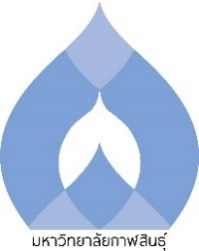 บัณฑิตศึกษา คณะเทคโนโลยีการเกษตรมหาวิทยาลัยกาฬสินธุ์ แบบขออนุมัติชื่อเรื่องวิทยานิพนธ์ และขออนุมัติสอบเค้าโครงวิทยานิพนธ์.............................................ชื่อนักศึกษา …………………………………………… รหัสนักศึกษา ……………………………………………นักศึกษาหลักสูตรวิทยาศาสตรมหาบัณฑิต สาขาวิชาเทคโนโลยีการเกษตร	 ภาคปกติ	 ภาคสมทบ1. ข้อมูลวิทยานิพนธ์	ขออนุมัติชื่อเรื่องวิทยานิพนธ์ดังนี้	ชื่อเรื่อง (ภาษาไทย)	……………………………………………		……………………………………………              (ภาษาอังกฤษ) 	……………………………………………		……………………………………………2. กำหนดการสอบเค้าโครงวิทยานิพนธ์	ขออนุมัติสอบเค้าโครงวิทยานิพนธ์ ในวันที่ .......... เดือน ........................... พ.ศ. ................ เวลา .................... น. ณ ...................................................... คณะเทคโนโลยีการเกษตร มหาวิทยาลัยกาฬสินธุ์	ทั้งนี้ ได้ส่งเค้าโครงวิทยานิพนธ์ (AG.TS-04) จำนวน 4 ฉบับ เพื่อใช้ในการสอบเค้าโครงวิทยานิพนธ์3. คณะกรรมการควบคุมวิทยานิพนธ์เห็นชอบแล้ว			ลงชื่อ....................................................................อาจารย์ที่ปรึกษาวิทยานิพนธ์หลัก			     	     (………………………………)			ลงชื่อ....................................................................อาจารย์ที่ปรึกษาวิทยานิพนธ์ร่วม			     	     (………………………………)			ลงชื่อ....................................................................อาจารย์ที่ปรึกษาวิทยานิพนธ์ร่วม			     	     (………………………………)4. คณะกรรมการสอบเค้าโครงวิทยานิพนธ์ 	ขอเสนอรายชื่อคณะกรรมการสอบเค้าโครงวิทยานิพนธ์ ดังนี้ (จำนวน 3 - 4 คน พร้อมแนบประวัติประธานกรรมการ)	1. ……………………………………………	ประธานกรรมการ	2. ……………………………………………	กรรมการ	3. ……………………………………………	กรรมการ4. ……………………………………………	กรรมการหมายเหตุ	CV-05 ทะเบียนประวัติประธานสอบเค้าโครงวิทยานิพนธ์ (กรณีเป็นผู้ทรงคุณวุฒิภายในสถาบัน)	CV-06 ทะเบียนประวัติประธานสอบเค้าโครงวิทยานิพนธ์ (กรณีเป็นผู้ทรงคุณวุฒิภายนอกสถาบัน)5. ความเห็นของประธานกรรมการบริหารหลักสูตร	 ควรอนุมัติ	 ไม่ควรอนุมัติ  เนื่องจาก.....................................................................................................................................................................................................................................................................................................................................................................................................................................................................................................................................................................................................................ลงชื่อ.......................................................................(..............................................................)ประธานกรรมการบริหารหลักสูตรวันที่...........เดือน.....................................พ.ศ..................6. ความเห็นของงานบริการการศึกษาและวิจัย	 ควรอนุมัติ	 ไม่ควรอนุมัติ  เนื่องจาก.....................................................................................................................................................................................................................................................................................................................................................................................................................................................................................................................................................................................................................ลงชื่อ.......................................................................(..............................................................)รองคณบดี งานบริการการศึกษาและวิจัยวันที่...........เดือน.....................................พ.ศ..................7. ความเห็นของคณบดี	 อนุมัติ	 ไม่อนุมัติ  เนื่องจาก.....................................................................................................................................................................................................................................................................................................................................................................................................................................................................................................................................................................................................................ลงชื่อ.......................................................................(..............................................................)คณบดีคณะเทคโนโลยีการเกษตรวันที่...........เดือน.....................................พ.ศ..................ลงชื่อ......................................................................นักศึกษา(……………...........................…………………)วันที่ ...... เดือน ........................... พ.ศ. ...............